КАДРОВЫЙ СОСТАВГУ «Стародорожский районный учебно-методический кабинет»Фамилия, имя , отчествоКурируемые вопросыВалужина Ирина Викторовна,заведующий54020Руководство, планирование и анализ деятельности государственного учреждения «Стародорожский районный учебно-методический кабинет»Формирование и планирование методической сети районаПланирование и анализ деятельности методического советаМетодическая работа с заместителями директоров по учебной, учебно-воспитательной работе, руководителями районных методических объединений, творческих групп, ресурсных центровУчебно-методическое обеспечение деятельности учреждений образования по учебным предметам «Русский язык», «Русская литература», «Белорусский язык», «Белорусская литература», «Математика», «Информатика», «Физика»Учебно-методическое обеспечение деятельности ресурсных центров:  по математике, по физике, по информатике, по белорусскому языку и литературеКлуб молодого педагогаШкола резерва руководящих кадровПередовой педагогический опытКонкурсы профессионального мастерства педагогических работниковМетодическое сопровождение педагогов по организации работы со способными и высокомотивированными учащимися по подготовке к олимпиадам, творческим конкурсам, конкурсам работ исследовательского характера Методическое сопровождение допрофильной подготовки и профильного обученияЭкспериментальная и инновационная деятельностьОрганизация работы по презентации опыта педагогов средствами издательской деятельностиАттестация педагогических работников, секретарь аттестационной комиссии управления по образованию, спорту и туризму райисполкомаКонкурсы, олимпиады с обучающимися учреждений образованияИнформатизация учреждений образованияБаза данных «Информатизация»Ведомственная подписка, учет индивидуальной подпискиКонопляник Наталья Ивановна,методист54350Воспитательная работаПланирование и анализ деятельности по направлениюМетодическая работа с  заместителями директоров по воспитательной работе, руководителями формирований классных руководителей учреждений образованияУчебно-методическое обеспечение деятельности учреждений образования по учебным предметам «Английский язык», «Немецкий язык»; начальных классов; учреждений дополнительного образования; групп продленного дняУчебно-методическое обеспечение деятельности ресурсного центра по английскому языкуОрганизация занятости детей в свободное от учебы время (в том числе в шестой школьный день)Общественные объединения учащихся в учреждениях образованияКонкурсы, олимпиады с обучающимися учреждений образованияПрофилактика правонарушений среди учащихсяТелеш Ирина Викторовна,методист54350Планирование и анализ деятельности по направлениюОрганизация оздоровления учащихся в каникулярное время и в летний периодНаправление детей с заболеваниями в санаторные школы-интернаты, НДООЦ «Зубренок»Мониторинг здоровья воспитанниковБаза данных «Заболевшие и посещаемость»Методическая работа с  заместителями директоров по воспитательной работе по здоровому образу жизниУчебно-методическое обеспечение деятельности учреждений образования по учебным предметам «География», «Химия», «Биология», «Человек и мир». Учебно-методическое обеспечение деятельности ресурсного центра «Профилактика ВИЧ-инфекции и формирования ЗОЖ»Конкурсы, олимпиады с обучающимися учреждений образованияГуринович Елена Николаевна,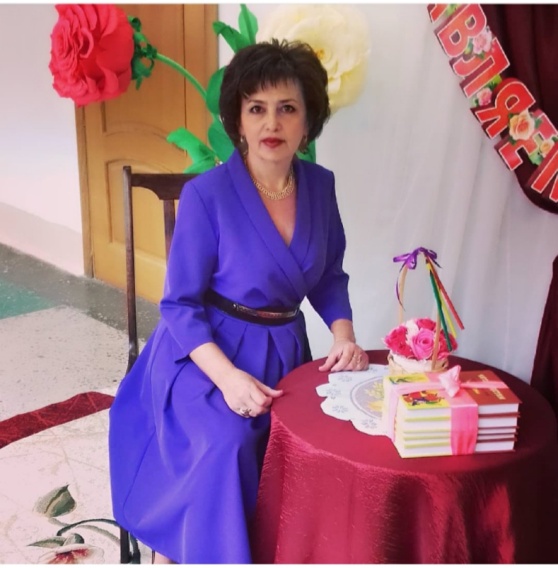 методист54350Планирование и анализ деятельности по направлениюПовышение квалификации и переподготовка педагогических кадров учреждений образованияБаза данных «Кадры»Координация профориентационной работы в учреждениях образования, профпрогноз, жизнеустройство выпускниковОздоровление педагогических работников учреждений образования района и их детейУчебно-методическое обеспечение деятельности учреждений образования по учебным предметам «История Беларуси», «Всемирная история», «Обществоведение», «Трудовое обучение»,  «Черчение», «Искусство», «Основы безопасности жизнедеятельности», «Допризывная и медицинская подготовка»Учебно-методическое обеспечение деятельности ресурсных центров:  безопасности жизнедеятельности учащихся, по допризывной подготовке, по профориентацииОрганизует работу отрядов ЮИД, ЮС, ЮПМ в учреждениях образованияКонкурсы, олимпиады с обучающимися учреждений образованияВзаимодействие с общественными организациями «Белорусское общество Красного Креста», «Белорусский фонд мира»Профсоюзный организатор Учебно-методическое обеспечение деятельности учреждений образования по учебному предмету «Музыка»методист54350Планирование и анализ деятельности по направлениюУчебно-методическое обеспечение деятельности учреждений образования по физической культуре и здоровью, «Допризывная подготовка», «Медицинская подготовка» , ГУ «Физкультурно-оздоровительный центр Стародорожского района», ГУ «Детско-юношеская школа Стародорожского района»Отбор спортсменов и комплектование сборных команд района по видам спортаметодист55735Охрана детстваУчебно-методическое обеспечение деятельности учреждений образования по социально-педагогическому и психологическому сопровождению образовательного процесса, ГУО «Социально-педагогический центр г. Старые Дороги»Конкурсы, олимпиады с обучающимися учреждений образованияГуманитарная деятельностьМетодическое обеспечение и координация деятельности библиотекарей учреждений образования. Координация обеспечения учреждений образования учебными и учебно-методическими пособиями. 